MATEMATIKAPozdravljeni učenci. Prehajamo na novo poglavje z naslovom Funkcije. S tem se boste zelo hitro srečali v srednji šoli (prej, kot z geometrijskimi telesi). Svet funkcij je brezmejen in raznolik.PONEDELJEK20. 4. 2020 – ŠTEVILSKA PREMICA IN KOORDINATNI SISTEM + VIDEOKONFERENCA ob 9.00. uri.  »Zapis v zvezek«: ŠTEVILSKA PREMICA IN KOORDINATNI SISTEMVideokonferenca ob 9.00. uri. Pridružite se, če je le mogoče. Delali bomo z e – učbenikom na straneh 174, 175, 176, …180. Pripenjam povezavo do teh strani. Zapiske dobite.https://eucbeniki.sio.si/mat9/884/index.html 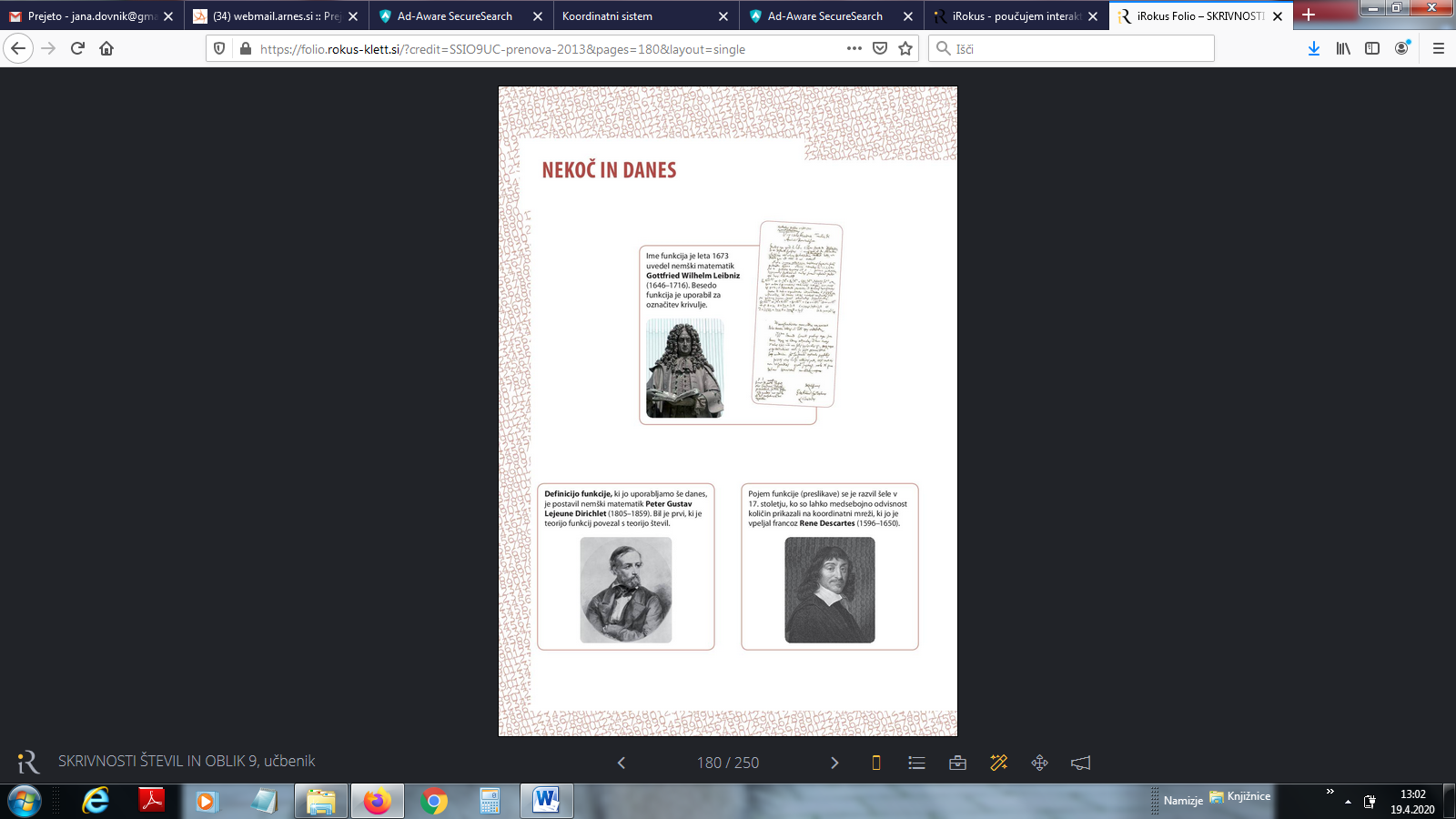 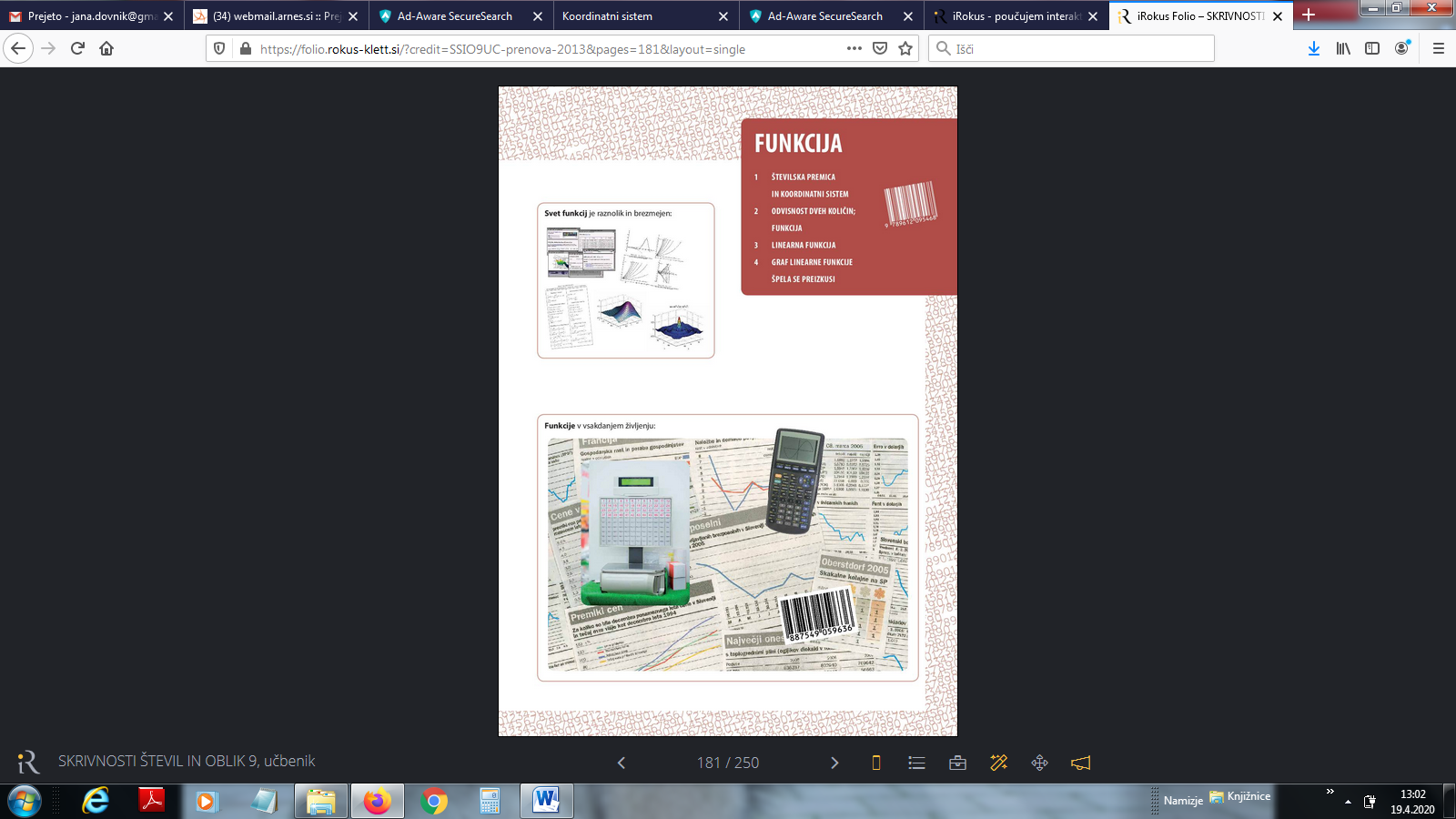 jana.dovnik@gmail.com  Ostanite zdravi. Jana